45° Branch with O-ring gasket ABZ 200-80Packing unit: 1 pieceRange: K
Article number: 0055.0409Manufacturer: MAICO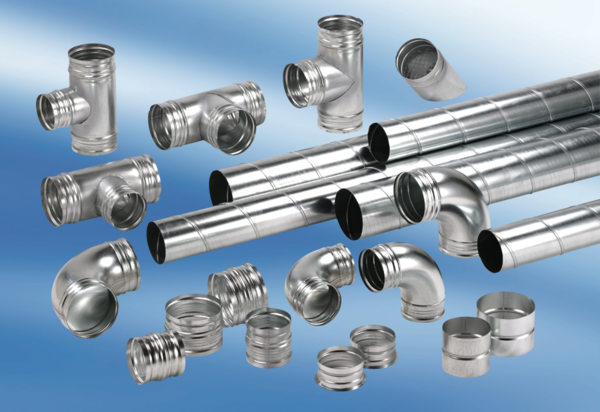 